Publicado en Ciudad de México el 23/08/2021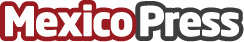 Soccer Supplement y The Marketing Jersey crean alianza para apoyar el fútbol femenilEn México y buena parte del mundo, el fútbol femenil se ha venido posicionando en el gusto de los amantes a este deporte, sin embargo sigue enfrentándose con un "techo de cristal", en donde se presentan obstáculos para el crecimiento, apoyo y presencia de las mujeres dentro del fútbolDatos de contacto:Cinthya Amezcua5513359761Nota de prensa publicada en: https://www.mexicopress.com.mx/soccer-supplement-y-the-marketing-jersey-crean Categorías: Internacional Nutrición Fútbol Marketing Sociedad Emprendedores Otros deportes Ciudad de México http://www.mexicopress.com.mx